Ihr Umzugsplaner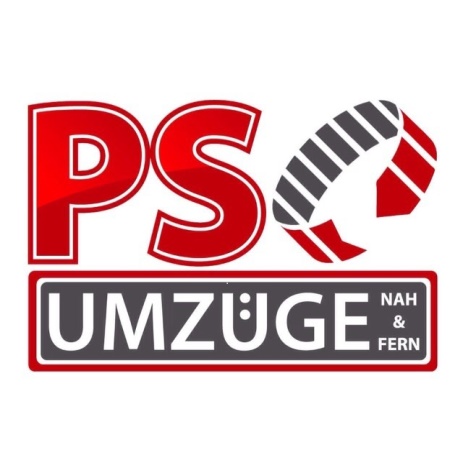 Für den einfachen Umzug mit weniger Stress3 Monate vorher:Wohnung kündigenUmzugsdatum festlegenMit Kindern: Kita und Schule plätze sichern 2 Monate vorher:Kartons zu einem Datum bestellen und bestätigen lassenEntrümpelnUrlaub für den Umzug beantragen1 Monat vorher:Der Hausratversicherung den Umzug melden /neue Adresse bekannt gebenSchutz prüfen lassenNeue Adresse dem Arbeitgeber melden und auch allen WeiterenWie zum Beispiel Stromanbieter/GasanbieterTelefon ummelden2 Wochen vorher:Kinderbetreuung organisieren (wenn nötig)Postnachsendeantrag stellenTermine bestätigen lassenUmzugstag:Helfer einweisenWohnungsübergabeNach dem Umzug:Schäden bei der Versicherung meldenUmmelden			WohnungsübergabeprotokollBei der Besichtigung der Wohnung wurden (    ) keine (    ) folgende Mängel  festgestellt :Zählerstände:Die letzte Renovierung fand am _ _._ _._ _ _ _ statt.Es wurden ___ Wohnungsschlüssel übergeben.Name des Mieters :Adresse der Wohnung :Datum der Besichtigung :RaumIn OrdnungFolgende Mängel wurden festgestellt:Bemerkungen:WohnzimmerJa (     )KücheJa (     )SchlafzimmerJa (     )KinderzimmerJa (     )Diele/FlurJa (     )Bad/WCJa (     )BalkonJa (     )KellerJa (     )GarageJa (     )Sonstige RäumeJa (     )Strom:Nummer:Stand:Gas:Nummer:Stand:Wasser:Nummer:Stand:Vermieter:--------------------------------------(Unterschrift)                                                                                                              Mieter:--------------------------------------(Unterschrift)Zeuge:Name:                   Straße:PLZ + Ort:--------------------------------------(Unterschrift)